基本信息基本信息 更新时间：2024-03-31 13:56  更新时间：2024-03-31 13:56  更新时间：2024-03-31 13:56  更新时间：2024-03-31 13:56 姓    名姓    名牧通用户6121牧通用户6121年    龄37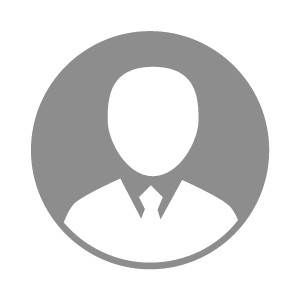 电    话电    话下载后可见下载后可见毕业院校山东畜牧兽医职业学院邮    箱邮    箱下载后可见下载后可见学    历大专住    址住    址山东省烟台莱州市山东省烟台莱州市期望月薪5000-10000求职意向求职意向疫苗销售经理,兽药销售经理,预混料销售经理疫苗销售经理,兽药销售经理,预混料销售经理疫苗销售经理,兽药销售经理,预混料销售经理疫苗销售经理,兽药销售经理,预混料销售经理期望地区期望地区山东省/烟台市|山东省/青岛市|山东省/威海市山东省/烟台市|山东省/青岛市|山东省/威海市山东省/烟台市|山东省/青岛市|山东省/威海市山东省/烟台市|山东省/青岛市|山东省/威海市教育经历教育经历就读学校：山东畜牧兽医职业学院 就读学校：山东畜牧兽医职业学院 就读学校：山东畜牧兽医职业学院 就读学校：山东畜牧兽医职业学院 就读学校：山东畜牧兽医职业学院 就读学校：山东畜牧兽医职业学院 就读学校：山东畜牧兽医职业学院 工作经历工作经历工作单位：潍坊市蓝田动物保健品有限公司 工作单位：潍坊市蓝田动物保健品有限公司 工作单位：潍坊市蓝田动物保健品有限公司 工作单位：潍坊市蓝田动物保健品有限公司 工作单位：潍坊市蓝田动物保健品有限公司 工作单位：潍坊市蓝田动物保健品有限公司 工作单位：潍坊市蓝田动物保健品有限公司 自我评价自我评价本人性格开朗，思维活跃，待人真诚、可靠，做事有责任心，条理性强；易与人相处，对工作充满热情，任劳任怨，勤奋好学，勇于承担任务与责任；能够快速接受新知识和快速适应新环境，具有很强的团队精神和协调能力。本人性格开朗，思维活跃，待人真诚、可靠，做事有责任心，条理性强；易与人相处，对工作充满热情，任劳任怨，勤奋好学，勇于承担任务与责任；能够快速接受新知识和快速适应新环境，具有很强的团队精神和协调能力。本人性格开朗，思维活跃，待人真诚、可靠，做事有责任心，条理性强；易与人相处，对工作充满热情，任劳任怨，勤奋好学，勇于承担任务与责任；能够快速接受新知识和快速适应新环境，具有很强的团队精神和协调能力。本人性格开朗，思维活跃，待人真诚、可靠，做事有责任心，条理性强；易与人相处，对工作充满热情，任劳任怨，勤奋好学，勇于承担任务与责任；能够快速接受新知识和快速适应新环境，具有很强的团队精神和协调能力。本人性格开朗，思维活跃，待人真诚、可靠，做事有责任心，条理性强；易与人相处，对工作充满热情，任劳任怨，勤奋好学，勇于承担任务与责任；能够快速接受新知识和快速适应新环境，具有很强的团队精神和协调能力。本人性格开朗，思维活跃，待人真诚、可靠，做事有责任心，条理性强；易与人相处，对工作充满热情，任劳任怨，勤奋好学，勇于承担任务与责任；能够快速接受新知识和快速适应新环境，具有很强的团队精神和协调能力。本人性格开朗，思维活跃，待人真诚、可靠，做事有责任心，条理性强；易与人相处，对工作充满热情，任劳任怨，勤奋好学，勇于承担任务与责任；能够快速接受新知识和快速适应新环境，具有很强的团队精神和协调能力。其他特长其他特长